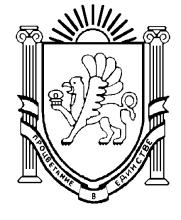 АДМИНИСТРАЦИЯ СИМФЕРОПОЛЬСКОГО РАЙОНАРЕСПУБЛИКИ КРЫМУПРАВЛЕНИЕ  ОБРАЗОВАНИЯПРИКАЗ05.09.2022 г.                    		    г.Симферополь			                            № 725Об  утверждении  Плана мероприятий («Дорожная карта») по формированию и оценке функциональной грамотности обучающихся общеобразовательных организаций на 2022/2023 учебный год	Во исполнение приказа Министерства образования, науки и молодёжи Республики Крым от 20.09.2021 № 1487 «Об организации работы по повышению функциональной грамотности», в соответствии с письмом Министерства просвещения Российской Федерации от 14.09.2021 № 03-1510, в рамках реализации национального проекта «Образование»:ПРИКАЗЫВАЮ:.        1. Утвердить План мероприятий («Дорожную карту») по формированию и оценке функциональной грамотности обучающихся общеобразовательных организаций на 2022/2023 учебный год  в новой редакции согласно приложению  (прилагается).        2. Назначить методистов МБОУ ДО «ЦДЮТ», ответственными за организацию работы по направлениям:читательская грамотность -   Кульчейко Е.В.;математическая грамотность Юрченко И.Л.;естественно-научная грамотность - Смирнова Н.Л.;финансовая грамотность - Василевич О.С.;глобальные компетенции  -Ярошинская Е.А.; креативное мышление -  Дмитриева Т.М.         3. Руководителям муниципальных бюджетных общеобразовательных учреждений обеспечить реализацию плана мероприятий («Дорожную карту») по формированию и оценке функциональной грамотности обучающихся общеобразовательных организаций на 2022/2023 учебный год.        4. МБОУ ДО «ЦДЮТ» (Кирияк Т.Н.) обеспечить интеграцию в систему повышения квалификации и методической поддержки педагогов методологии и методического инструментария формирования и оценки функциональной грамотности.        5. Ответственным, назначенным в соответствии пунктом 2 настоящего приказа, обеспечить выполнение плана мероприятий по формированию функциональной грамотности обучающихся общеобразовательных организаций, расположенных на территории Симферопольского района, в соответствии с Планом.       6. Ответственность за исполнение приказа возложить на муниципального координатора, заместителя директора МБОУ ДО «ЦДЮТ» Лаврушкину Р.Ф.      7.Контроль за выполнением настоящего приказа  возложить на директора МБОУ ДО «ЦДЮТ» Кирияк Т.Н. Начальник управления образования                                                           С.В.Дмитрова  Лаврушкина Р.Ф.                                                                                                                                Приложение приказу управления образования                                                                                                                   от 05.09.2022 №725 План мероприятий («Дорожная карта») по формированию и оценке функциональной грамотности обучающихся общеобразовательных организаций на 2022/2023 учебный годНаименование мероприятияСрок реализацииОтветственныеисполнителиПрогнозируемый результат1. Планово-организационная деятельность1. Планово-организационная деятельность1. Планово-организационная деятельность1. Планово-организационная деятельность1.1Организация деятельности Рабочей группы по координации, формированию и оценке функциональной грамотности обучающихсяВ течение 2022-2023 учебного годаМБОУ ДО «ЦДЮТ»Проведение заседаний Рабочей группы по отдельному графику1.1Организация деятельности Рабочей группы по координации, формированию и оценке функциональной грамотности обучающихсяВ течение 2022-2023 учебного года06.10.20221заседание Рабочей группы1.1Организация деятельности Рабочей группы по координации, формированию и оценке функциональной грамотности обучающихсяВ течение 2022-2023 учебного года06.12.20222 заседание Рабочей группы1.1Организация деятельности Рабочей группы по координации, формированию и оценке функциональной грамотности обучающихсяВ течение 2022-2023 учебного года03.03.20233 заседание Рабочей группы1.1Организация деятельности Рабочей группы по координации, формированию и оценке функциональной грамотности обучающихсяВ течение 2022-2023 учебного года06.06.20234заседание Рабочей группы1.2Разработка и утверждение муниципального плана и планов общеобразовательных организаций по формированию функциональной грамотности Сентябрь-октябрь 2022 годаМБОУ ДО «ЦДЮТ»,общеобразовательные организацииУтверждение планов работы по формированию функциональной грамотности по направлениям1.2Разработка и утверждение муниципального плана и планов общеобразовательных организаций по формированию функциональной грамотности Сентябрь-октябрь 2022 годаДатаМероприятие/отчет1.2Разработка и утверждение муниципального плана и планов общеобразовательных организаций по формированию функциональной грамотности Сентябрь-октябрь 2022 года04.09.2022 г  Приказ управления образования от 05.09.2022 №725 «Об  утверждении  Плана мероприятий («Дорожная карта») по формированию и оценке функциональной грамотности обучающихся общеобразовательных организаций на 2022/2023 учебный год1.2Разработка и утверждение муниципального плана и планов общеобразовательных организаций по формированию функциональной грамотности Сентябрь-октябрь 2022 года4 раза в учебный годзаседания Рабочей группы. Согласование плана работы по направлениям1.3Актуализация планов работы методической службы в части формирования и оценки функциональной грамотности обучающихсяСентябрь-октябрь 2021 годаМБОУ ДО «ЦДЮТ» Составление  плана работы МБОУ ДО «ЦДЮТ»1.3Актуализация планов работы методической службы в части формирования и оценки функциональной грамотности обучающихсяСентябрь-октябрь 2021 годаС 19.10.2022Проведение общероссийской оценки по модели PISA  в  10  общеобразовательных учреждениях  в 2022/2023 учебном году1.3Актуализация планов работы методической службы в части формирования и оценки функциональной грамотности обучающихсяСентябрь-октябрь 2021 годаС 13.09.2022г.Участие в семинаре по теме «Формирование функциональной грамотности школьников (вконтексте международного сопоставительного исследования качества образования PISA)»1.3Актуализация планов работы методической службы в части формирования и оценки функциональной грамотности обучающихсяСентябрь-октябрь 2021 года27.10.2021Совещание ЗДУВР. Об организации работы по повышению функциональной грамотности  в Симферопольском районе на 2022/2023 учебный год»1.3Актуализация планов работы методической службы в части формирования и оценки функциональной грамотности обучающихсяСентябрь-октябрь 2021 годаСентябрь 2022 (методисты  МБОУ ДО «ЦДЮТ»)Разработка материалов для стартовой диагностики уровня профессиональной компетентности педагогов при формировании ФГ.1.3Актуализация планов работы методической службы в части формирования и оценки функциональной грамотности обучающихсяСентябрь-октябрь 2021 годаОктябрь 2022(методисты  МБОУ ДО «ЦДЮТ», педагоги ОУ)Проведение РМО учителей-предметниковОрганизация стартовой диагностики уровня профессиональной компетентности педагогов при формировании ФГ.1.3Актуализация планов работы методической службы в части формирования и оценки функциональной грамотности обучающихсяСентябрь-октябрь 2021 годаНоябрь 2022(методисты  МБОУ ДО «ЦДЮТ»)СправкаАнализ результатов стартовой диагностики  уровня профессиональной компетентности педагогов при формировании ФГ.1.3Актуализация планов работы методической службы в части формирования и оценки функциональной грамотности обучающихсяСентябрь-октябрь 2021 годаСентябрь-октябрь 2022(методисты  МБОУ ДО «ЦДЮТ»)Создание  Ресурсной карты(пакета информационно-методических материалов по проблеме формирования ФГ обучающихся)2. Аналитическая деятельность2. Аналитическая деятельность2. Аналитическая деятельность2. Аналитическая деятельность2.1Внедрение в учебный процесс банка заданий для оценки функциональной грамотностиСентябрь-апрель 2022/2023 уч. годМБОУ ДО «ЦДЮТ»Общеобразовательные учрежденияВнедрены в учебный процесс банк заданий для оценки функциональной грамотности, разработанные ФГБНУ «Институт стратегии развития Российской академии образования»2.1Внедрение в учебный процесс банка заданий для оценки функциональной грамотностиСентябрь-апрель 2022/2023 уч. годЕжемесячноСбор информации о фактически проведённой работе по внедрению в учебный процесс электронного банка заданий для оценки функциональной грамотности 2.1Внедрение в учебный процесс банка заданий для оценки функциональной грамотностиСентябрь-апрель 2022/2023 уч. годЕжеквартальноЕжеквартальные отчеты общеобразовательных учреждениях о проведённой работе по внедрению в учебный процесс электронного банка заданий для оценки функциональной грамотности2.2Мониторинг работы общеобразовательных организаций по внедрению в учебный процесс банка заданий для оценки функциональной грамотности ФГБНУ «Институт стратегии развития Российской академии образования»В течение 2022-2023 учебного годаМБОУ ДО «ЦДЮТ»Общеобразовательные учрежденияПроведение мониторинга работы общеобразовательных организаций по внедрению в учебный процесс банка заданий для оценки функциональной грамотности ФГБНУ «Институт стратегии развития Российской академии образования» по отдельному графику2.2Мониторинг работы общеобразовательных организаций по внедрению в учебный процесс банка заданий для оценки функциональной грамотности ФГБНУ «Институт стратегии развития Российской академии образования»В течение 2022-2023 учебного годаМБОУ ДО «ЦДЮТ»Общеобразовательные учрежденияВ рамках недель ФГ провести мониторинг уровня функциональной грамотности учащихся 5-9 классах. по всем направлениям:2.2Мониторинг работы общеобразовательных организаций по внедрению в учебный процесс банка заданий для оценки функциональной грамотности ФГБНУ «Институт стратегии развития Российской академии образования»В течение 2022-2023 учебного годаНоябрь 2022Неделя ФГ для обучающихся 9-х классов по всем направлениямМониторинг работы общеобразовательных организаций по внедрению в учебный процесс банка заданий для оценки функциональной грамотности ФГБНУ «Институт стратегии развития Российской академии образования»В течение 2022-2023 учебного годаНоябрь 2022Подведение итогов Недели ФГ обучающихся 9-х классов по всем направлениямМониторинг работы общеобразовательных организаций по внедрению в учебный процесс банка заданий для оценки функциональной грамотности ФГБНУ «Институт стратегии развития Российской академии образования»В течение 2022-2023 учебного годаДекабрь 2022Неделя ФГ для обучающихся 8-х классов по всем направлениямМониторинг работы общеобразовательных организаций по внедрению в учебный процесс банка заданий для оценки функциональной грамотности ФГБНУ «Институт стратегии развития Российской академии образования»В течение 2022-2023 учебного годаДекабрь 2022Подведение итогов Недели ФГ обучающихся 8-х классов по всем направлениямМониторинг работы общеобразовательных организаций по внедрению в учебный процесс банка заданий для оценки функциональной грамотности ФГБНУ «Институт стратегии развития Российской академии образования»В течение 2022-2023 учебного годаФевраль 2023Неделя ФГ для обучающихся 7-х классов по всем направлениямМониторинг работы общеобразовательных организаций по внедрению в учебный процесс банка заданий для оценки функциональной грамотности ФГБНУ «Институт стратегии развития Российской академии образования»В течение 2022-2023 учебного годаФевраль 2023Подведение итогов Недели ФГ обучающихся 7-х классов по всем направлениямМониторинг работы общеобразовательных организаций по внедрению в учебный процесс банка заданий для оценки функциональной грамотности ФГБНУ «Институт стратегии развития Российской академии образования»В течение 2022-2023 учебного годаМарт 2023Неделя ФГ для обучающихся 6-х классов по всем направлениямМониторинг работы общеобразовательных организаций по внедрению в учебный процесс банка заданий для оценки функциональной грамотности ФГБНУ «Институт стратегии развития Российской академии образования»Март 2023Подведение итогов Недели ФГ обучающихся 6-х классов по всем направлениямМониторинг работы общеобразовательных организаций по внедрению в учебный процесс банка заданий для оценки функциональной грамотности ФГБНУ «Институт стратегии развития Российской академии образования»Апрель 2023Неделя ФГ для обучающихся 5-х классов по всем направлениямМониторинг работы общеобразовательных организаций по внедрению в учебный процесс банка заданий для оценки функциональной грамотности ФГБНУ «Институт стратегии развития Российской академии образования»Апрель 2023Подведение итогов Недели ФГ обучающихся 5-х классов по всем направлениям2.3Формирование базы данных учителей, участвующих в формировании функциональной грамотности обучающихся 8-9 классов по шести направлениям (читательская грамотность, математическая грамотность, естественно-научная грамотность, финансовая грамотность, глобальные компетенции и креативное мышление)Сентябрь –октябрь 2021 годаМБОУ ДО «ЦДЮТ».Общеобразовательные учрежденияСформирована база данных учителей, участвующих в формировании функциональной грамотности обучающихся 8-9 классов по шести направлениям (читательская грамотность, математическая грамотность, естественно-научная грамотность, финансовая грамотность, глобальные компетенции и креативное мышление)2.3Формирование базы данных учителей, участвующих в формировании функциональной грамотности обучающихся 8-9 классов по шести направлениям (читательская грамотность, математическая грамотность, естественно-научная грамотность, финансовая грамотность, глобальные компетенции и креативное мышление)МБОУ ДО «ЦДЮТ».Общеобразовательные учрежденияПроведение серии  районных практико-ориентированных семинаров для  педагогов по темам: • «Формирование функциональной  грамотности у  школьников: реализация на практике»:«Особенности заданий на формирование ФГ» «Технология проектных задач как один из способов формирования ФГ обучающихся» «Возможности предметов гуманитарного цикла для формирования ЧГ»«Требования к заданиям на формирование ЧГ.  Анализ заданий диагностических работ по оценке ФГ и результатов диагностики уровня сформированности ЧГ обучающихся 5 и 7 классов»«Современный урок как средство формирования ФГ учащихся»2.4Формирование базы данных обучающихся 8-9 классов, участвующих в формировании функциональной грамотности, по шести направлениям (читательская грамотность, математическая грамотность, естественно-научная грамотность, финансовая грамотность, глобальные компетенции и креативное мышление)Сентябрь –октябрь 2022 годаМБОУ ДО «ЦДЮТ».Общеобразовательные учрежденияСформирована базы данных обучающихся 8-9 классов, участвующих в формировании функциональной грамотности, по шести направлениям (читательская грамотность, математическая грамотность, естественно-научная грамотность, финансовая грамотность, глобальные компетенции и креативное мышление)2.5Организация мероприятий с обучающимися по проверке уровня функциональной грамотностиНоябрь -апрель 2022/2023 уч. годМБОУ ДО «ЦДЮТ».Общеобразовательные учрежденияПроведены мероприятия с обучающимися по проверке уровня функциональной грамотности2.6Мониторинг сформированности  функциональной грамотности обучающихсяНоябрь -апрель 2022/2023 уч. годМБОУ ДО «ЦДЮТ».Общеобразовательные учрежденияПроведен мониторинг сформированносга функциональной грамотности обучающихся, сформулированы рекомендации по итогам мониторингаВ рамках недели провести классные часы, оформить информационные стенды, провести мониторинг уровня функциональной грамотности, оформить раздел сайтов по вопросам формирования функциональной грамотности2.7Реализация муниципальных, региональных процедур оценки качества образованияФевраль - май 2023 годаУправление образованияМБОУ ДО «ЦДЮТ»Проведены муниципальные, региональные  процедуры оценки качества образования, сформулированы рекомендации по итогам проведения региональных процедур оценки качества образования2.8Мониторинг размещения на информационных ресурсах общеобразовательных организаций актуальных материалов, связанных с проведением внешних оценочных процедур, формированием функциональной грамотностиВ течение 2022-2023 учебного годаУправление образованияМБОУ ДО «ЦДЮТ»Проведен мониторинг размещения на информационных ресурсах общеобразовательных организаций актуальных материалов, связанных с проведением внешних оценочных процедур, формированием функциональной грамотности по отдельному графику3. Методическая деятельность3. Методическая деятельность3. Методическая деятельность3. Методическая деятельность3.1.Организация и проведение мероприятий по ознакомлению педагогических работников общеобразовательных организаций с федеральными нормативными и методическими материалами в области формирования и оценки функциональной грамотности обучающихся.Октябрь 2022 годаМБОУ ДО «ЦДЮТ»  Проведены мероприятия3.1.Организация и проведение мероприятий по ознакомлению педагогических работников общеобразовательных организаций с федеральными нормативными и методическими материалами в области формирования и оценки функциональной грамотности обучающихся.Октябрь 2022 годаВ течение года Проведение серии  районных практико-ориентированных семинаров для  педагогов по темам: • «Формирование функциональной  грамотности у  школьников: реализация на практике»:«Особенности заданий на формирование ФГ» «Технология проектных задач как один из способов формирования ФГ обучающихся»«Возможности предметов гуманитарного цикла для формирования ЧГ»«Требования к заданиям на формирование ЧГ.  Анализ заданий диагностических работ по оценке ФГ и результатов диагностики уровня сформированности ЧГ обучающихся 5 и 7 классов»«Современный урок как средство формирования ФГ учащихся»3.2.Участие методистов и  педагогов в научно-методической  конференции «Финансовая грамотность в системе образования Республики Крым»Октябрь 2022Проведена конференция3.3.Участие в Форуме для педагогов центров образования естественно-научной и технологической направленностей в общеобразовательных организациях «Точка роста»Октябрь 2022  Педагоги центров образования естественно-научной и технологической направленностей в общеобразовательных организациях «Точка роста»Участие в Форуме3.4.Участие в заседании Ассамблеи учителей общеобразовательных учреждений Республики Крым:- рассмотрение вопросов формирования и оценки функциональной грамотности учителей и обучающихся по шести направлениям (читательская грамотность, математическая грамотность, естественнонаучная грамотность, финансовая грамотность, глобальные компетенции, креативное мышление)В течение 2022-2023 учебного годаПедагоги района, включенные в Ассамблею учителей общеобразовательных учреждений Республики Крым:Участие в заседаниях  в соответствии с планом заседаний Ассамблеи учителей общеобразовательных учреждений Республики Крым3.5.Участие в Республиканском  фестивале  педагогических инициативНоябрь 2022МетодистыОбразовательные учрежденияУчастие в фестивале3.6.Реализация ДПП ПК по вопросам формирования и оценки функциональной грамотности на уроках в 00 РК, по шести направлениям (читательская грамотность, математическая грамотность, естественнонаучная грамотность, финансовая грамотность, глобальные компетенции и креативное мышление)В течение 2022-2023 учебного годаКостикова А.Н., методист МБОУ ДО «ЦДЮТ»Организованы курсы повышения квалификации педагогических работников по совершенствованию компетенций по отдельному графику3.6.Реализация ДПП ПК по вопросам формирования и оценки функциональной грамотности на уроках в 00 РК, по шести направлениям (читательская грамотность, математическая грамотность, естественнонаучная грамотность, финансовая грамотность, глобальные компетенции и креативное мышление)В течение 2022-2023 учебного годаСентябрь, 2022Участие учителей района в апробации моделей предметных компетенции 3.7.Выявление лучших педагогических практик преподавания цикла математических, естественных и гуманитарных наукВ течение 2022-2023 учебного годаМетодисты Проведены мероприятия3.8.Распространение успешных практик внеурочной деятельности, направленных на развитие мотивации к изучению математики и предметов естественнонаучного циклаВ течение 2022-2023 учебного годаМетодисты по  математике и предметам естественно-научного циклаПроведены мероприятия3.9.Участие в методических семинарах по шести направлениям: читательская грамотность, математическая грамотность, естественно-научная грамотность, финансовая грамотность, глобальные компетенции и креативное мышлениеВ течение 2022-2023 учебного годаМетодистыУчастие в обучающих мероприятиях по формированию функциональной грамотности3.10.Формирование и реализация индивидуальных маршрутов непрерывного совершенствования профессиональных компетенций и повышения уровня владения предметными областямиВ течение 2022-2023 учебного годаМБОУ ДО  «ЦДЮТ», общеобразовательныеорганизацииСформированы и реализуются индивидуальные образовательные маршруты по итогам анализа результатов диагностики3.11.Сопровождение педагогов по выявлению профессиональных дефицитов и ликвидации проблемных зон по формированию и оценке функциональной грамотности обучающихсяВ течение 2022-2023 учебного годаМБОУ ДО  «ЦДЮТ»Обеспечено сопровождение педагогов по выявлению профессиональных дефицитов и ликвидации проблемных зон по формированию и оценке функциональной грамотности обучающихся3.11.Сопровождение педагогов по выявлению профессиональных дефицитов и ликвидации проблемных зон по формированию и оценке функциональной грамотности обучающихсяВ течение 2022-2023 учебного годаМБОУ ДО  «ЦДЮТ»Семинар «Психолого-педагогическое взаимодействие участников образовательного процесса по развитию креативного мышления и читательской грамотности учащихся»3.12.Мониторинг реализации муниципального плана мероприятий («дорожная карта») по формированию и оценке функциональной грамотности обучающихся общеобразовательных организаций на 2021/2022 учебный годВ течение 2022-2023 учебного годаМБОУ ДО  «ЦДЮТ»Проведение мониторинга реализации муниципального  плана мероприятий («дорожная карта») по формированию и оценке функциональной грамотности обучающихся общеобразовательных организаций на 2021/2022 учебный год4. Информационно-просветительская деятельность4. Информационно-просветительская деятельность4. Информационно-просветительская деятельность4. Информационно-просветительская деятельность4.1.Работа информационного блока «Функциональная грамотность» на сайтах МБОУ ДО «ЦДЮТ» и общеобразовательных организацийВ течение учебного годаМБОУ ДО «ЦДЮТ», общеобразовательныеорганизацииСоздан информационный блок «Функциональная грамотность» на сайтах МБОУ ДО «ЦДЮТ» и общеобразовательных организаций4.2.Наполнение контента раздела сайтов по вопросам формирования функциональной грамотностиВ течение 2022-2023 учебного годаМБОУ ДО»ЦДЮТ»,общеобразовательныеорганизацииРазмещена информация по вопросам формирования функциональной грамотности4.3.Публикация методических материалов для работы по повышению качества функциональной грамотности в общеобразовательных организацияхВ течение 2022-2023 учебного годаМБОУ ДО»ЦДЮТ»Размещены методические материалы для работы по повышению качества обучения функциональной грамотности4.4.Продвижение информации о всероссийских сравнительных исследованиях PISAВ течение 2022 -2023 учебного годаМБОУ ДО»ЦДЮТ»Информация о международных сравнительных исследованиях PISA размещена на сайтах4.5.Родительские собрания на тему формирования функциональной грамотностиОктябрь 2022 годаОбщеобразовательныеорганизацииПроведено родительское собрание4.6.Информационное сопровождение мероприятий, направленных на формирование и оценку функциональной грамотности обучающихся общеобразовательных организацийВ течение 2022-2023 учебного годаМБОУ ДО»ЦДЮТ»Проводится информационная поддержка мероприятий по формированию функциональной грамотности для общественности и представителей средств массовой информации